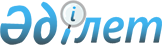 Мәслихаттың 2012 жылғы 21 желтоқсандағы № 75 "Алтынсарин ауданының 2013 - 2015 жылдарға арналған аудандық бюджеті туралы" шешіміне өзгерістер енгізу туралыҚостанай облысы Алтынсарин ауданы мәслихатының 2013 жылғы 15 ақпандағы № 83 шешімі. Қостанай облысының Әділет департаментінде 2013 жылғы 21 ақпанда № 4028 болып тіркелді      РҚАО ескертпесі.

      Құжаттың мәтінінде түпнұсқаның пунктуациясы мен орфография сақталған.

      Қазақстан Республикасының 2008 жылғы 4 желтоқсандағы Бюджет кодексінің 104, 106 баптарына сәйкес, Алтынсарин аудандық мәслихаты ШЕШТІ:



      1. "Алтынсарин ауданының 2013-2015 жылдарға арналған аудандық бюджеті туралы" мәслихаттың 2012 жылғы 21 желтоқсандағы № 75 шешіміне (Нормативтік құқықтық актілерді мемлекеттік тіркеу тізілімінде 3977 нөмірімен тіркелген, 2013 жылғы 3 қантардағы 1 нөмірінде, және 2013 жылғы 4 қантардағы 2 нөмірінде "Таза бұлақ - Чистый родник" газетінде жарияланған) келесі өзгерістер енгізілсін:



      көрсетілген шешімнің 1-тармағы жаңа редакцияда жазылсын:



      "1. Алтынсарин ауданының 2013-2015 жылдарға арналған аудандық бюджеті тиісінше 1, 2 және 3-қосымшаларға сәйкес, соның ішінде 2013 жылға келесі көлемдерде бекітілсін:

      1) кірістер – 1602228,0 мың теңге, оның ішінде:

      салықтық түсімдер бойынша – 413954,0 мың теңге;

      салықтық емес түсімдер бойынша – 3398,0 мың теңге;

      трансферттер түсімі бойынша – 1184876,0 мың теңге;

      2) шығындар – 1613987,9 мың теңге;

      3) таза бюджеттік кредиттеу – 32281,0 мың теңге, оның ішінде:

      бюджеттік кредиттер – 36351,0 мың теңге;

      бюджеттік кредиттерді өтеу – 4070,0 мың теңге;

      4) бюджет тапшылығы (профициті)– -44040,9 мың теңге;

      5) бюджет тапшылығын қаржыландыру (профицитін пайдалану) – 44040,9 мың теңге.";



      көрсетілген шешімнің 1, 2 және 3-қосымшалары осы шешімнің 1, 2 және 3-қосымшаларына сәйкес жаңа редакцияда жазылсын.



      2. Осы шешім 2013 жылдың 1 қаңтарынан бастап қолданысқа енгізіледі.      Сессияның төрағасы

      Алтынсарин аудандық

      мәслихатының хатшысы                       Б. Есмұханов      КЕЛІСІЛДІ:      "Алтынсарин ауданы

      әкімдігінің экономика

      және қаржы бөлімі"

      ММ бастығы

      _______ Е. Павлюк

Мәслихаттың        

2013 жылғы 15 ақпандағы    

№ 83 шешіміне     

1-қосымша       Мәслихаттың        

2012 жылғы 21 желтоқсандағы   

№ 75 шешіміне      

1-қосымша         Алтынсарин ауданының 2013 жылға арналған бюджеті

Мәслихаттың       

2013 жылғы 15 ақпандағы   

№ 83 шешіміне     

2-қосымша       Мәслихаттың         

2012 жылғы 21 желтоқсандағы  

№ 75 шешіміне       

2-қосымша         Алтынсарин ауданының 2014 жылға арналған бюджеті

Мәслихаттың       

2013 жылғы 15 ақпандағы   

№ 83 шешіміне     

3-қосымша      Мәслихаттың        

2012 жылғы 21 желтоқсандағы  

№ 75 шешіміне      

3-қосымша       Алтынсарин ауданының 2015 жылға арналған бюджеті
					© 2012. Қазақстан Республикасы Әділет министрлігінің «Қазақстан Республикасының Заңнама және құқықтық ақпарат институты» ШЖҚ РМК
				СанатыСанатыСанатыСанатыСомасы

(мың теңге)СыныбыСыныбыСыныбыСомасы

(мың теңге)Ішкі сыныбыІшкі сыныбыСомасы

(мың теңге)АтауыСомасы

(мың теңге)I. КІРІСТЕР1602228,01Салықтық түсімдер413954,0101Табыс салығы230004,01012Жеке табыс салығы230004,0103Әлеуметтiк салық107977,01031Әлеуметтік салық107977,0104Меншiкке салынатын салықтар66871,01041Мүлiкке салынатын салықтар45122,01043Жер салығы2128,01044Көлiк құралдарына салынатын салық15200,01045Бірыңғай жер салығы4421,0105Тауарларға, жұмыстарға және

қызметтерге салынатын iшкi салықтар7970,01052Акциздер1310,01053Табиғи және басқа да ресурстарды

пайдаланғаны үшiн түсетiн түсiмдер2857,01054Кәсiпкерлiк және кәсiби қызметтi

жүргiзгенi үшiн алынатын алымдар3024,01055Ойын бизнесіне салық779,0108Заңдық мәнді іс-әрекеттерді жасағаны

және (немесе) оған уәкілеттігі бар

мемлекеттік органдар немесе

лауазымды адамдар құжаттар бергені

үшін алынатын міндетті төлемдер1132,01081Мемлекеттік баж1132,02Салықтық емес түсiмдер3398,0201Мемлекеттік меншіктен түсетін кірістер785,02015Мемлекет меншігіндегі мүлікті жалға

беруден түсетін кірістер783,02017Мемлекеттік бюджеттен берілген

кредиттер бойынша сыйақылар2,0202Мемлекеттік бюджеттен

қаржыландырылатын мемлекеттік

мекемелердің тауарларды (жұмыстарды,

қызметтерді) өткізуінен түсетін

түсімдер51,02021Мемлекеттік бюджеттен

қаржыландырылатын мемлекеттік

мекемелердің тауарларды (жұмыстарды,

қызметтерді) өткізуінен түсетін

түсімдер51,0206Басқа да салықтық емес түсiмдер2562,02061Басқа да салықтық емес түсiмдер2562,04Трансферттердің түсімдері1184876,0402Мемлекеттiк басқарудың жоғары тұрған

органдарынан түсетiн трансферттер1184876,04022Облыстық бюджеттен түсетiн

трансферттер1184876,0Функционалдық топФункционалдық топФункционалдық топФункционалдық топФункционалдық топСомасы

(мың

теңге)Кіші функцияКіші функцияКіші функцияКіші функцияСомасы

(мың

теңге)Бюджеттік бағдарламалардың әкімшісіБюджеттік бағдарламалардың әкімшісіБюджеттік бағдарламалардың әкімшісіСомасы

(мың

теңге)БағдарламаБағдарламаСомасы

(мың

теңге)АтауыСомасы

(мың

теңге)II. ШЫҒЫНДАР1613987,91Жалпы сипаттағы мемлекеттік

қызметтер153311,0101Мемлекеттiк басқарудың жалпы

функцияларын орындайтын өкiлдi,

атқарушы және басқа органдар136380,0101112Аудан (облыстық маңызы бар қала)

мәслихатының аппараты10730,0101112001Аудан (облыстық маңызы бар қала)

мәслихатының қызметін қамтамасыз

ету жөніндегі қызметтер10730,0101122Аудан (облыстық маңызы бар қала)

әкімінің аппараты49820,0101122001Аудан (облыстық маңызы бар қала)

әкімінің қызметін қамтамасыз ету

жөніндегі қызметтер49820,0101123Қаладағы аудан, аудандық маңызы

бар қала, кент, ауыл (село),

ауылдық (селолық) округ әкімінің

аппараты75830,0101123001Қаладағы аудан, аудандық маңызы

бар қаланың, кент, ауыл (село),

ауылдық (селолық) округ әкімінің

қызметін қамтамасыз ету жөніндегі

қызметтер75830,0102Қаржылық қызмет1200,0102459Ауданның (облыстық маңызы бар

қаланың) экономика және қаржы

бөлімі1200,0102459010Жекешелендіру, коммуналдық

меншікті басқару, жекешелендіруден

кейінгі қызмет және осыған

байланысты дауларды реттеу200,0102459011Коммуналдық меншікке түскен

мүлікті есепке алу, сақтау,

бағалау және сату1000,0109Жалпы сипаттағы өзге де

мемлекеттiк қызметтер15731,0109459Ауданның (облыстық маңызы бар

қаланың) экономика және қаржы

бөлімі15731,0109459001Ауданның (облыстық маңызы бар

қаланың) экономикалық саясатын

қалыптастыру мен дамыту,

мемлекеттік жоспарлау, бюджеттік

атқару және коммуналдық меншігін

басқару саласындағы мемлекеттік

саясатты іске асыру жөніндегі

қызметтер15431,0109459001Мемлекеттік органның күрделі

шығыстары300,02Қорғаныс840,0201Әскери мұқтаждар640,0201122Аудан (облыстық маңызы бар қала)

әкімінің аппараты640,0201122005Жалпыға бірдей әскери міндетті

атқару шеңберіндегі іс-шаралар640,0202Төтенше жағдайлар жөнiндегi

жұмыстарды ұйымдастыру200,0202122Аудан (облыстық маңызы бар қала)

әкімінің аппараты200,0202122006Аудан (облыстық маңызы бар қала)

ауқымындағы төтенше жағдайлардың

алдын алу және жою100,0202122007Аудандық (қалалық) ауқымдағы дала

өрттерінің, сондай-ақ мемлекеттік

өртке қарсы қызмет органдары

құрылмаған елдi мекендерде

өрттердің алдын алу және оларды

сөндіру жөніндегі іс-шаралар100,04Білім беру781631,0401Мектепке дейінгі тәрбие және оқыту85395,0401464Ауданның (облыстық маңызы бар

қаланың) білім бөлімі85395,0401464009Мектепке дейінгі тәрбие

ұйымдарының қызметін қамтамасыз

ету24248,0401464040Мектепке дейінгі білім беру

ұйымдарында мемлекеттік білім беру

тапсырысын іске асыруға61147,0402Бастауыш, негізгі орта және жалпы

орта білім беру664412,0402123Қаладағы аудан, аудандық маңызы

бар қала, кент, ауыл (село),

ауылдық (селолық) округ әкімінің

аппараты1366,0402123005Ауылдық (селолық) жерлерде

балаларды мектепке дейін тегін

алып баруды және кері алып келуді

ұйымдастыру1366,0402464Ауданның (облыстық маңызы бар

қаланың) білім бөлімі663046,0402464003Жалпы білім беру663046,0409Бiлiм беру саласындағы өзге де

қызметтер31824,0409464Ауданның (облыстық маңызы бар

қаланың) білім бөлімі31824,0409464001Жергілікті деңгейде білім беру

саласындағы мемлекеттік саясатты

іске асыру жөніндегі қызметтер8487,0409464005Ауданның (облыстық маңызы бар

қаланың) мемлекеттік білім беру

мекемелер үшін оқулықтар мен

оқу-әдiстемелiк кешендерді сатып

алу және жеткізу6100,0409464007Аудандық (қалалық) ауқымдағы

мектеп олимпиадаларын және

мектептен тыс іс-шараларды өткiзу885,0409464015Жетім баланы (жетім балаларды)

және ата-аналарының қамқорынсыз

қалған баланы (балаларды)

күтіп-ұстауға асыраушыларына ай

сайынғы ақшалай қаражат төлемдері8360,0409464020Үйде оқытылатын мүгедек балаларды

жабдықпен, бағдарламалық қамтыммен

қамтамасыз ету620,0409464067Ведомстволық бағыныстағы

мемлекеттік мекемелерінің және

ұйымдарының күрделі шығыстары7372,06Әлеуметтік көмек және әлеуметтік

қамсыздандыру50804,0602Әлеуметтік көмек36869,0602451Ауданның (облыстық маңызы бар

қаланың) жұмыспен қамту және

әлеуметтік бағдарламалар бөлімі36869,0602451002Еңбекпен қамту бағдарламасы6200,0602451005Мемлекеттік атаулы әлеуметтік

көмек3208,0602451007Жергілікті өкілетті органдардың

шешімі бойынша мұқтаж азаматтардың

жекелеген топтарына әлеуметтік

көмек8947,0602451010Үйден тәрбиеленіп оқытылатын

мүгедек балаларды материалдық

қамтамасыз ету647,0602451014Мұқтаж азаматтарға үйде әлеуметтік

көмек көрсету11486,060245101618 жасқа дейінгі балаларға

мемлекеттік жәрдемақылар5318,0602451017Мүгедектерді оңалту жеке

бағдарламасына сәйкес, мұқтаж

мүгедектерді міндетті гигиеналық

құралдармен және ымдау тілі

мамандарының қызмет көрсетуін,

жеке көмекшілермен қамтамасыз ету1063,0609Әлеуметтік көмек және әлеуметтік

қамтамасыз ету салаларындағы өзге

де қызметтер13935,0609451Ауданның (облыстық маңызы бар

қаланың) жұмыспен қамту және

әлеуметтік бағдарламалар бөлімі13935,0609451001Жергілікті деңгейде халық үшін

әлеуметтік бағдарламаларды

жұмыспен қамтуды қамтамасыз етуді

іске асыру саласындағы мемлекеттік

саясатты іске асыру жөніндегі

қызметтер13765,0609451011Жәрдемақыларды және басқа да

әлеуметтік төлемдерді есептеу,

төлеу мен жеткізу бойынша

қызметтерге ақы төлеу170,07Тұрғын үй-коммуналдық шаруашылық362434,0701Тұрғын үй шаруашылығы5341,0701458Ауданның (облыстық маңызы бар

қаланың) тұрғын үй-коммуналдық

шаруашылығы, жолаушылар көлігі

және автомобиль жолдары бөлімі1270,0701458003Мемлекеттік тұрғын үй қорының

сақталуын ұйымдастыру1270,0701472Ауданның (облыстық маңызы бар

қаланың) құрылыс, сәулет және қала

құрылысы бөлімі4071,0701472003Мемлекеттік коммуналдық тұрғын үй

қорының тұрғын үйін жобалау, салу

және (немесе) сатып алу1571,0701472004Инженерлік коммуникациялық

инфрақұрылымды жобалау, дамыту,

жайластыру және (немесе) сатып алу2500,0702Коммуналдық шаруашылық300000,0702472Ауданның (облыстық маңызы бар

қаланың) құрылыс, сәулет және қала

құрылысы бөлімі300000,0702472058Елді мекендердегі сумен жабдықтау

және су бұру жүйелерін дамыту300000,0703Елді-мекендерді көркейту57093,0703123Қаладағы аудан, аудандық маңызы

бар қала, кент, ауыл (село),

ауылдық (селолық) округ әкімінің

аппараты57093,0703123008Елді мекендерде көшелерді

жарықтандыру1838,0703123011Елді мекендерді абаттандыру мен

көгалдандыру55255,08Мәдениет, спорт, туризм және

ақпараттық кеңістік121890,4801Мәдениет саласындағы қызмет79107,4801472Ауданның (облыстық маңызы бар

қаланың) құрылыс, сәулет және қала

құрылысы бөлімі5000,0801472011Мәдениет объектілерін дамыту5000,0801478Ауданның (облыстық маңызы бар

қаланың) ішкі саясат, мәдениет

және тілдерді дамыту бөлімі74107,4801478009Мәдени-демалыс жұмысын қолдау74107,4802Спорт2415,0802465Ауданның (облыстық маңызы бар

қаланың) Дене шынықтыру және спорт

бөлімі2415,0802465006Аудандық (облыстық маңызы бар

қалалық) деңгейде спорттық

жарыстар өткiзу675,0802465007Әртүрлi спорт түрлерi бойынша

аудан (облыстық маңызы бар қала)

құрама командаларының мүшелерiн

дайындау және олардың облыстық

спорт жарыстарына қатысуы1740,0803Ақпараттық кеңістік27341,0803478Ауданның (облыстық маңызы бар

қаланың) ішкі саясат, мәдениет

және тілдерді дамыту бөлімі27341,0803478005Газеттер мен журналдар арқылы

мемлекеттік ақпараттық саясат

жүргізу жөніндегі қызметтер1200,0803478006Телерадио хабарларын тарату арқылы

мемлекеттік ақпараттық саясатты

жүргізу жөніндегі қызметтер300,0803478007Аудандық (қалалық) кiтапханалардың

жұмыс iстеуi20943,0803478008Мемлекеттік тілді және Қазақстан

халықтарының басқа да тілдерін

дамыту4898,0809Мәдениет, спорт, туризм және

ақпараттық кеңiстiктi ұйымдастыру

жөнiндегi өзге де қызметтер13027,0809465Ауданның (облыстық маңызы бар

қаланың) Дене шынықтыру және спорт

бөлімі4090,0809465001Жергілікті деңгейде дене шынықтыру

және спорт саласындағы мемлекеттік

саясатты іске асыру жөніндегі

қызметтер4090,0809478Ауданның (облыстық маңызы бар

қаланың) ішкі саясат, мәдениет

және тілдерді дамыту бөлімі8937,0809478001Ақпаратты, мемлекеттілікті нығайту

және азаматтардың әлеуметтік

сенімділігін қалыптастыру

саласында жергілікті деңгейде

мәдениет және тілдерді дамытуда

мемлекеттік саясатты іске асыру

жөніндегі қызметтер8425,0809478004Жастар саясаты саласында

іс-шараларды іске асыру101,0809478032Ведомстволық бағыныстағы

мемлекеттік мекемелерінің және

ұйымдарының күрделі шығыстары411,010Ауыл, су, орман, балық

шаруашылығы, ерекше қорғалатын

табиғи аумақтар, қоршаған ортаны

және жануарлар дүниесін қорғау,

жер қатынастары38207,01001Ауыл шаруашылығы12149,01001459Ауданның (облыстық маңызы бар

қаланың) экономика және қаржы

бөлімі5741,01001459099Мамандардың әлеуметтік көмек

көрсетуі жөніндегі шараларды іске

асыру5741,01001473Ауданның (облыстық маңызы бар

қаланың) ветеринария бөлімі6408,01001473001Жергілікті деңгейде ветеринария

саласындағы мемлекеттік саясатты

іске асыру жөніндегі қызметтер5516,01001473007Қаңғыбас иттер мен мысықтарды

аулауды және жоюды ұйымдастыру400,01001473010Ауыл шаруашылығы жануарларын

бірдейлендіру жөніндегі

іс-шараларды жүргізу492,01006Жер қатынастары5549,01006463Ауданның (облыстық маңызы бар

қаланың) жер қатынастары бөлімі5549,01006463001Аудан (облыстық маңызы бар қала)

аумағында жер қатынастарын реттеу

саласындағы мемлекеттік саясатты

іске асыру жөніндегі қызметтер5549,01009Ауыл, су, орман, балық шаруашылығы

және қоршаған ортаны қорғау мен

жер қатынастары саласындағы өзге

де қызметтер20509,01009473Ауданның (облыстық маңызы бар

қаланың) ветеринария бөлімі20509,01009473011Эпизоотияға қарсы іс-шаралар

жүргізу20509,011Өнеркәсіп, сәулет, қала құрылысы

және құрылыс қызметі6152,01102Сәулет, қала құрылысы және құрылыс

қызметі6152,01102472Ауданның (облыстық маңызы бар

қаланың) құрылыс, сәулет және қала

құрылысы бөлімі6152,01102472001Жергілікті деңгейде құрылыс,

сәулет және қала құрылысы

саласындағы мемлекеттік саясатты

іске асыру жөніндегі қызметтер6152,012Көлік және коммуникация52030,01201Автомобиль көлігі52030,01201123Қаладағы аудан, аудандық маңызы

бар қала, кент, ауыл (село),

ауылдық (селолық) округ әкімінің

аппараты2030,01201123013Аудандық маңызы бар қалаларда,

кенттерде, ауылдарда (селоларда),

ауылдық (селолық) округтерде

автомобиль жолдарының жұмыс

істеуін қамтамасыз ету2030,01201458Ауданның (облыстық маңызы бар

қаланың) тұрғын үй-коммуналдық

шаруашылығы, жолаушылар көлігі

және автомобиль жолдары бөлімі50000,01201458023Автомобиль жолдарының жұмыс

істеуін қамтамасыз ету50000,013Басқалар44541,01309Басқалар44541,01309123Қаладағы аудан, аудандық маңызы

бар қала, кент, ауыл (село),

ауылдық (селолық) округ әкімінің

аппараты11904,01309123040"Өңірлерді дамыту" Бағдарламасы

шеңберінде өңірлерді экономикалық

дамытуға жәрдемдесу бойынша

шараларды іске асыру11904,01309454Ауданның (облыстық маңызы бар

қаланың) кәсіпкерлік және ауыл

шаруашылығы бөлімі11354,01309454001Жергілікті деңгейде кәсіпкерлік,

өнеркәсіп және ауыл шаруашылығы

саласындағы мемлекеттік саясатты

іске асыру жөніндегі қызметтер11354,01309458Ауданның (облыстық маңызы бар

қаланың) тұрғын үй-коммуналдық

шаруашылығы, жолаушылар көлігі

және автомобиль жолдары бөлімі18283,01309458001Жергілікті деңгейде тұрғын

үй-коммуналдық шаруашылығы,

жолаушылар көлігі және автомобиль

жолдары саласындағы мемлекеттік

саясатты іске асыру жөніндегі

қызметтер6443,01309458067Ведомстволық бағыныстағы

мемлекеттік мекемелерінің және

ұйымдарының күрделі шығыстары11840,01309459Ауданның (облыстық маңызы бар

қаланың) экономика және қаржы

бөлімі3000,01309459012Ауданның (облыстық маңызы бар

қаланың) жергілікті атқарушы

органының резерві3000,015Трансферттер2147,51501Трансферттер2147,51501459Ауданның (облыстық маңызы бар

қаланың) экономика және қаржы

бөлімі2131,01501459006Пайдаланылмаған (толық

пайдаланылмаған) нысаналы

трансферттерді қайтару16,51501459024Мемлекеттік органдардың

функцияларын мемлекеттік

басқарудың төмен тұрған

деңгейлерінен жоғарғы деңгейлерге

беруге байланысты жоғары тұрған

бюджеттерге берілетін ағымдағы

нысаналы трансферттер2131,0III. Таза бюджеттік кредиттеу:32281,0Бюджеттік кредиттер36351,010Ауыл, су, орман, балық

шаруашылығы, ерекше қорғалатын

табиғи аумақтар, қоршаған ортаны

және жануарлар дүниесін қорғау,

жер қатынастары36351,01001Ауыл шаруашылығы36351,01001459Ауданның (облыстық маңызы бар

қаланың) экономика және қаржы

бөлімі36351,0100118018Мамандарды әлеуметтік қолдау

шараларын іске асыруға берілетін

бюджеттік кредиттер36351,05Бюджеттік кредиттерді өтеу4070,0501Бюджеттік кредиттерді өтеу4070,05011Жергілікті атқарушы органның

жоғары тұрған бюджет алдындағы

борышын өтеу4070,0V. Бюджет тапшылығы (профициті)-44040,9VI. Бюджет тапшылығын қаржыландыру

(профицитін пайдалану)44040,97Қарыздар түсімі36351,0701Мемлекеттік ішкі қарыздар36351,07012Қарыз алу келісім-шарттары36351,016Қарыздарды өтеу4070,01601Қарыздарды өтеу4070,01601459Ауданның (облыстық маңызы бар

қаланың) экономика және қаржы

бөлімі4070,01601459005Жергілікті атқарушы органның

жоғары тұрған бюджет алдындағы

борышын өтеу4070,08Бюджет қаражаттарының

пайдаланылатын қалдықтары11759,9801Бюджет қаражаты қалдықтары11759,98011Бюджет қаражатының бос қалдықтары11759,9СанатыСанатыСанатыСанатыСомасы

(мың

теңге)СыныбыСыныбыСыныбыСомасы

(мың

теңге)Ішкі сыныбыІшкі сыныбыСомасы

(мың

теңге)АтауыСомасы

(мың

теңге)I. КІРІСТЕР2069259,01Салықтық түсімдер392072,0101Табыс салығы180196,01012Жеке табыс салығы180196,0103Әлеуметтiк салық128845,01031Әлеуметтік салық128845,0104Меншiкке салынатын салықтар72739,01041Мүлiкке салынатын салықтар48539,01043Жер салығы3361,01044Көлiк құралдарына салынатын салық16760,01045Бірыңғай жер салығы4079,0105Тауарларға, жұмыстарға және

қызметтерге салынатын iшкi салықтар9095,01052Акциздер951,01053Табиғи және басқа да ресурстарды

пайдаланғаны үшiн түсетiн түсiмдер4112,01054Кәсiпкерлiк және кәсiби қызметтi

жүргiзгенi үшiн алынатын алымдар3091,01055Ойын бизнесіне салық941,0108Заңдық мәнді іс-әрекеттерді жасағаны

және (немесе) оған уәкілеттігі бар

мемлекеттік органдар немесе лауазымды

адамдар құжаттар бергені үшін алынатын

міндетті төлемдер1197,01081Мемлекеттік баж1197,02Салықтық емес түсiмдер1773,0201Мемлекеттік меншіктен түсетін кірістер906,02015Мемлекет меншігіндегі мүлікті жалға

беруден түсетін кірістер906,0202Мемлекеттік бюджеттен

қаржыландырылатын мемлекеттік

мекемелердің тауарларды (жұмыстарды,

қызметтерді) өткізуінен түсетін

түсімдер33,02021Мемлекеттік бюджеттен

қаржыландырылатын мемлекеттік

мекемелердің тауарларды (жұмыстарды,

қызметтерді) өткізуінен түсетін

түсімдер33,0206Басқа да салықтық емес түсiмдер834,02061Басқа да салықтық емес түсiмдер834,03Негізгі капиталды сатудан түсетін

түсімдер621,0303Жердi және материалдық емес активтердi

сату621,03031Жерді сату621,04Трансферттердің түсімдері1674793,0402Мемлекеттiк басқарудың жоғары тұрған

органдарынан түсетiн трансферттер1674793,04022Облыстық бюджеттен түсетiн

трансферттер1674793,0Функционалдық топФункционалдық топФункционалдық топФункционалдық топФункционалдық топСомасы

(мың

теңге)Кіші функцияКіші функцияКіші функцияКіші функцияСомасы

(мың

теңге)Бюджеттік бағдарламалардың әкімшісіБюджеттік бағдарламалардың әкімшісіБюджеттік бағдарламалардың әкімшісіСомасы

(мың

теңге)БағдарламаБағдарламаСомасы

(мың

теңге)АтауыСомасы

(мың

теңге)II. ШЫҒЫНДАР2069259,01Жалпы сипаттағы мемлекеттік

қызметтер150888,0101Мемлекеттiк басқарудың жалпы

функцияларын орындайтын өкiлдi,

атқарушы және басқа да органдар133688,0101112Аудан (облыстық маңызы бар қала)

мәслихатының аппараты11120,0101112001Аудан (облыстық маңызы бар қала)

мәслихатының қызметін қамтамасыз

ету жөніндегі қызметтер11120,0101122Аудан (облыстық маңызы бар қала)

әкімінің аппараты45868,0101122001Аудан (облыстық маңызы бар қала)

әкімінің қызметін қамтамасыз ету

жөніндегі қызметтер45868,0101123Қаладағы аудан, аудандық маңызы

бар қала, кент, ауыл (село),

ауылдық (селолық) округ әкімінің

аппараты76700,0101123001Қаладағы аудан, аудандық маңызы

бар қаланың, кент, ауыл (село),

ауылдық (селолық) округ әкімінің

қызметін қамтамасыз ету жөніндегі

қызметтер76700,0102Қаржылық қызмет1700,0102459Ауданның (облыстық маңызы бар

қаланың) экономика және қаржы

бөлімі1700,0102459010Жекешелендіру, коммуналдық

меншікті басқару, жекешелендіруден

кейінгі қызмет және осыған

байланысты дауларды реттеу500,0102459011Коммуналдық меншікке түскен

мүлікті есепке алу, сақтау,

бағалау және сату1200,0109Жалпы сипаттағы өзге де

мемлекеттiк қызметтер15500,0109459Ауданның (облыстық маңызы бар

қаланың) экономика және қаржы

бөлімі15500,0109459001Ауданның (облыстық маңызы бар

қаланың) экономикалық саясатын

қалыптастыру мен дамыту,

мемлекеттік жоспарлау, бюджеттік

атқару және коммуналдық меншігін

басқару саласындағы мемлекеттік

саясатты іске асыру жөніндегі

қызметтер15500,02Қорғаныс840,0201Әскери мұқтаждар640,0201122Аудан (облыстық маңызы бар қала)

әкімінің аппараты640,0201122005Жалпыға бірдей әскери міндетті

атқару шеңберіндегі іс-шаралар640,0202Төтенше жағдайлар жөнiндегi

жұмыстарды ұйымдастыру200,0202122Аудан (облыстық маңызы бар қала)

әкімінің аппараты200,0202122006Аудан (облыстық маңызы бар қала)

ауқымындағы төтенше жағдайлардың

алдын алу және жою200,04Білім беру764484,0401Мектепке дейінгі тәрбие және оқыту24200,0401464Ауданның (облыстық маңызы бар

қаланың) білім бөлімі24200,0401464009Мектепке дейінгі тәрбие

ұйымдарының қызметін қамтамасыз

ету24200,0402Бастауыш, негізгі орта және жалпы

орта білім беру691795,0402123Қаладағы аудан, аудандық маңызы

бар қала, кент, ауыл (село),

ауылдық (селолық) округ әкімінің

аппараты1560,0402123005Ауылдық (селолық) жерлерде

балаларды мектепке дейін тегін

алып баруды және кері алып келуді

ұйымдастыру1560,0402464Ауданның (облыстық маңызы бар

қаланың) білім бөлімі690235,0402464003Жалпы білім беру690235,0409Бiлiм беру саласындағы өзге де

қызметтер48489,0409464Ауданның (облыстық маңызы бар

қаланың) білім бөлімі48489,0409464001Жергілікті деңгейде білім беру

саласындағы мемлекеттік саясатты

іске асыру жөніндегі қызметтер8560,0409464005Ауданның (облыстық маңызы бар

қаланың) мемлекеттік білім беру

мекемелер үшін оқулықтар мен

оқу-әдiстемелiк кешендерді сатып

алу және жеткізу9200,0409464007Аудандық (қалалық) ауқымдағы

мектеп олимпиадаларын және

мектептен тыс іс-шараларды өткiзу600,0409464067Ведомстволық бағыныстағы

мемлекеттік мекемелерінің және

ұйымдарының күрделі шығыстары30129,06Әлеуметтік көмек және әлеуметтік

қамсыздандыру54925,0602Әлеуметтік көмек40775,0602451Ауданның (облыстық маңызы бар

қаланың) жұмыспен қамту және

әлеуметтік бағдарламалар бөлімі40775,0602451002Еңбекпен қамту бағдарламасы7800,0602451005Мемлекеттік атаулы әлеуметтік

көмек3475,0602451007Жергілікті өкілетті органдардың

шешімі бойынша мұқтаж азаматтардың

жекелеген топтарына әлеуметтік

көмек8950,0602451010Үйден тәрбиеленіп оқытылатын

мүгедек балаларды материалдық

қамтамасыз ету650,0602451014Мұқтаж азаматтарға үйде әлеуметтік

көмек көрсету12200,060245101618 жасқа дейінгі балаларға

мемлекеттік жәрдемақылар6500,0602451017Мүгедектерді оңалту жеке

бағдарламасына сәйкес, мұқтаж

мүгедектерді міндетті гигиеналық

құралдармен және ымдау тілі

мамандарының қызмет көрсетуін,

жеке көмекшілермен қамтамасыз ету1200,0609Әлеуметтік көмек және әлеуметтік

бағдарламаларды қамтамасыз ету

салаларындағы өзге де қызметтер14150,0609451Ауданның (облыстық маңызы бар

қаланың) жұмыспен қамту және

әлеуметтік бағдарламалар бөлімі14150,0609451001Жергілікті деңгейде халық үшін

әлеуметтік бағдарламаларды

жұмыспен қамтуды қамтамасыз етуді

іске асыру саласындағы мемлекеттік

саясатты іске асыру жөніндегі

қызметтер13850,0609451011Жәрдемақыларды және басқа да

әлеуметтік төлемдерді есептеу,

төлеу мен жеткізу бойынша

қызметтерге ақы төлеу300,07Тұрғын үй-коммуналдық шаруашылық576239,0701Тұрғын үй шаруашылығы46766,0701472Ауданның (облыстық маңызы бар

қаланың) құрылыс, сәулет және қала

құрылысы бөлімі46766,0701472003Мемлекеттік коммуналдық тұрғын үй

қорының тұрғын үйін жобалау, салу

және (немесе) сатып алу4917,0701472004Инженерлік коммуникациялық

инфрақұрылымды жобалау, дамыту,

жайластыру және (немесе) сатып алу41849,0702Коммуналдық шаруашылық507110,0702472Ауданның (облыстық маңызы бар

қаланың) құрылыс, сәулет және қала

құрылысы бөлімі507110,0702472006Сумен жабдықтау және су бұру

жүйесін дамыту15000,0702472058Елді мекендердегі сумен жабдықтау

және су бұру жүйелерін дамыту492110,0703Елді-мекендерді көркейту22363,0703123Қаладағы аудан, аудандық маңызы

бар қала, кент, ауыл (село),

ауылдық (селолық) округ әкімінің

аппараты22363,0703123008Елді мекендерде көшелерді

жарықтандыру2800,0703123011Елді мекендерді абаттандыру мен

көгалдандыру19563,08Мәдениет, спорт, туризм және

ақпараттық кеңістік66630,0801Мәдениет саласындағы қызмет25568,0801478Ауданның (облыстық маңызы бар

қаланың) ішкі саясат, мәдениет

және тілдерді дамыту бөлімі25568,0801478009Мәдени-демалыс жұмысын қолдау25568,0802Спорт2520,0802465Ауданның (облыстық маңызы бар

қаланың) Дене шынықтыру және спорт

бөлімі2520,0802465006Аудандық (облыстық маңызы бар

қалалық) деңгейде спорттық

жарыстар өткiзу680,0802465007Әртүрлi спорт түрлерi бойынша

аудан (облыстық маңызы бар қала)

құрама командаларының мүшелерiн

дайындау және олардың облыстық

спорт жарыстарына қатысуы1840,0803Ақпараттық кеңістік25272,0803478Ауданның (облыстық маңызы бар

қаланың) ішкі саясат, мәдениет

және тілдерді дамыту бөлімі25272,0803478005Газеттер мен журналдар арқылы

мемлекеттік ақпараттық саясат

жүргізу жөніндегі қызметтер1200,0803478006Телерадио хабарларын тарату арқылы

мемлекеттік ақпараттық саясатты

жүргізу жөніндегі қызметтер300,0803478007Аудандық (қалалық) кiтапханалардың

жұмыс iстеуi18752,0803478008Мемлекеттік тілді және Қазақстан

халықтарының басқа да тілдерін

дамыту5020,0809Мәдениет, спорт, туризм және

ақпараттық кеңiстiктi ұйымдастыру

жөнiндегi өзге де қызметтер13270,0809465Ауданның (облыстық маңызы бар

қаланың) Дене шынықтыру және спорт

бөлімі4200,0809465001Жергілікті деңгейде дене шынықтыру

және спорт саласындағы мемлекеттік

саясатты іске асыру жөніндегі

қызметтер4200,0809478Ауданның (облыстық маңызы бар

қаланың) ішкі саясат, мәдениет

және тілдерді дамыту бөлімі9070,0809478001Ақпаратты, мемлекеттілікті нығайту

және азаматтардың әлеуметтік

сенімділігін қалыптастыру

саласында жергілікті деңгейде

мемлекеттік саясатты іске асыру

жөніндегі қызметтер8520,0809478004Жастар саясаты саласында

іс-шараларды іске асыру550,010Ауыл, су, орман, балық

шаруашылығы, ерекше қорғалатын

табиғи аумақтар, қоршаған ортаны

және жануарлар дүниесін қорғау,

жер қатынастары12960,01001Ауыл шаруашылығы6730,01001473Ауданның (облыстық маңызы бар

қаланың) ветеринария бөлімі6730,01001473001Жергілікті деңгейде ветеринария

саласындағы мемлекеттік саясатты

іске асыру жөніндегі қызметтер5780,01001473007Қаңғыбас иттер мен мысықтарды

аулауды және жоюды ұйымдастыру450,01001473010Ауыл шаруашылығы жануарларын

бірдейлендіру жөніндегі

іс-шараларды жүргізу500,01006Жер қатынастары6230,01006463Ауданның (облыстық маңызы бар

қаланың) жер қатынастары бөлімі6230,01006463001Аудан (облыстық маңызы бар қала)

аумағында жер қатынастарын реттеу

саласындағы мемлекеттік саясатты

іске асыру жөніндегі қызметтер6230,011Өнеркәсіп, сәулет, қала құрылысы

және құрылыс қызметі6850,01102Сәулет, қала құрылысы және құрылыс

қызметі6850,01102472Ауданның (облыстық маңызы бар

қаланың) құрылыс, сәулет және қала

құрылысы бөлімі6850,01102472001Жергілікті деңгейде құрылыс,

сәулет және қала құрылысы

саласындағы мемлекеттік саясатты

іске асыру жөніндегі қызметтер6850,012Көлік және коммуникация46608,01201Автомобиль көлігі46608,01201123Қаладағы аудан, аудандық маңызы

бар қала, кент, ауыл (село),

ауылдық (селолық) округ әкімінің

аппараты2480,01201123013Аудандық маңызы бар қалаларда,

кенттерде, ауылдарда (селоларда),

ауылдық (селолық) округтерде

автомобиль жолдарының жұмыс

істеуін қамтамасыз ету2480,01201458Ауданның (облыстық маңызы бар

қаланың) тұрғын үй-коммуналдық

шаруашылығы, жолаушылар көлігі

және автомобиль жолдары бөлімі44128,01201458023Автомобиль жолдарының жұмыс

істеуін қамтамасыз ету44128,013Басқалар388835,01309Басқалар388835,01309454Ауданның (облыстық маңызы бар

қаланың) кәсіпкерлік және ауыл

шаруашылығы бөлімі12370,01309454001Жергілікті деңгейде кәсіпкерлік,

өнеркәсіп және ауыл шаруашылығы

саласындағы мемлекеттік саясатты

іске асыру жөніндегі қызметтер12370,01309458Ауданның (облыстық маңызы бар

қаланың) тұрғын үй-коммуналдық

шаруашылығы, жолаушылар көлігі

және автомобиль жолдары бөлімі11635,01309458001Жергілікті деңгейде тұрғын

үй-коммуналдық шаруашылығы,

жолаушылар көлігі және автомобиль

жолдары саласындағы мемлекеттік

саясатты іске асыру жөніндегі

қызметтер6890,01309458067Ведомстволық бағыныстағы

мемлекеттік мекемелерінің және

ұйымдарының күрделі шығыстары4745,01309459Ауданның (облыстық маңызы бар

қаланың) экономика және қаржы

бөлімі4000,01309459012Ауданның (облыстық маңызы бар

қаланың) жергілікті атқарушы

органының резерві4000,01309472Ауданның (облыстық маңызы бар

қаланың) құрылыс, сәулет және қала

құрылысы бөлімі360830,01309472077"Өңірлерді дамыту" бағдарламасы

шеңберінде инженерлік

инфрақұрылымын дамыту360830,0III. Таза бюджеттік кредиттеу:-4070,0Бюджеттік кредиттер0,05Бюджеттік кредиттерді өтеу4070,0501Бюджеттік кредиттерді өтеу4070,05011Жергілікті атқарушы органның

жоғары тұрған бюджет алдындағы

борышын өтеу4070,0IV. Қаржы активтерімен операциялар

бойынша сальдо0,0қаржы активтерін сатып алу;0,0V. Бюджет тапшылығы (профициті)4070,0VI. Бюджет тапшылығын қаржыландыру

(профицитін пайдалану)-4070,07Қарыздар түсімі0,0701Мемлекеттік ішкі қарыздар0,07012Қарыз алу келісім-шарттары0,016Қарыздарды өтеу4070,01601Қарыздарды өтеу4070,01601459Ауданның (облыстық маңызы бар

қаланың) экономика және қаржы

бөлімі4070,01601459005Жергілікті атқарушы органның

жоғары тұрған бюджет алдындағы

борышын өтеу4070,08Бюджет қаражаттарының

пайдаланылатын қалдықтары0,0801Бюджет қаражаты қалдықтары0,08011Бюджет қаражатының бос қалдықтары0,0СанатыСанатыСанатыСанатыСомасы

(мың

теңге)СыныбыСыныбыСыныбыСомасы

(мың

теңге)Ішкі сыныбыІшкі сыныбыСомасы

(мың

теңге)АтауыСомасы

(мың

теңге)I. КІРІСТЕР1942901,01Салықтық түсімдер463872,0101Табыс салығы196196,01012Жеке табыс салығы196196,0103Әлеуметтiк салық168645,01031Әлеуметтік салық168645,0104Меншiкке салынатын салықтар88739,01041Мүлiкке салынатын салықтар58539,01043Жер салығы5361,01044Көлiк құралдарына салынатын салық20760,01045Бірыңғай жер салығы4079,0105Тауарларға, жұмыстарға және

қызметтерге салынатын iшкi салықтар9095,01052Акциздер951,01053Табиғи және басқа да ресурстарды

пайдаланғаны үшiн түсетiн түсiмдер4112,01054Кәсiпкерлiк және кәсiби қызметтi

жүргiзгенi үшiн алынатын алымдар3091,01055Ойын бизнесіне салық941,0108Заңдық мәнді іс-әрекеттерді жасағаны

және (немесе) оған уәкілеттігі бар

мемлекеттік органдар немесе лауазымды

адамдар құжаттар бергені үшін алынатын

міндетті төлемдер1197,01081Мемлекеттік баж1197,02Салықтық емес түсiмдер1773,0201Мемлекеттік меншіктен түсетін кірістер906,02015Мемлекет меншігіндегі мүлікті жалға

беруден түсетін кірістер906,0202Мемлекеттік бюджеттен

қаржыландырылатын мемлекеттік

мекемелердің тауарларды (жұмыстарды,

қызметтерді) өткізуінен түсетін

түсімдер33,02021Мемлекеттік бюджеттен

қаржыландырылатын мемлекеттік

мекемелердің тауарларды (жұмыстарды,

қызметтерді) өткізуінен түсетін

түсімдер33,0206Басқа да салықтық емес түсiмдер834,02061Басқа да салықтық емес түсiмдер834,03Негізгі капиталды сатудан түсетін

түсімдер621,0303Жердi және материалдық емес активтердi

сату621,03031Жерді сату621,04Трансферттердің түсімдері1476635,0402Мемлекеттiк басқарудың жоғары тұрған

органдарынан түсетiн трансферттер1476635,04022Облыстық бюджеттен түсетiн

трансферттер1476635,0Функционалдық топФункционалдық топФункционалдық топФункционалдық топФункционалдық топСомасы

(мың

теңге)Кіші функцияКіші функцияКіші функцияКіші функцияСомасы

(мың

теңге)Бюджеттік бағдарламалардың әкімшісіБюджеттік бағдарламалардың әкімшісіБюджеттік бағдарламалардың әкімшісіСомасы

(мың

теңге)БағдарламаБағдарламаСомасы

(мың

теңге)АтауыСомасы

(мың

теңге)II. ШЫҒЫНДАР1942901,01Жалпы сипаттағы мемлекеттік

қызметтер157320,0101Мемлекеттiк басқарудың жалпы

функцияларын орындайтын өкiлдi,

атқарушы және басқа да органдар139320,0101112Аудан (облыстық маңызы бар қала)

мәслихатының аппараты11320,0101112001Аудан (облыстық маңызы бар қала)

мәслихатының қызметін қамтамасыз

ету жөніндегі қызметтер11320,0101122Аудан (облыстық маңызы бар қала)

әкімінің аппараты51100,0101122001Аудан (облыстық маңызы бар қала)

әкімінің қызметін қамтамасыз ету

жөніндегі қызметтер51100,0101123Қаладағы аудан, аудандық маңызы

бар қала, кент, ауыл (село),

ауылдық (селолық) округ әкімінің

аппараты76900,0101123001Қаладағы аудан, аудандық маңызы

бар қала, кент, ауыл (село),

ауылдық (селолық) округ әкімінің

қызметін қамтамасыз ету жөніндегі

қызметтер76900,0102Қаржылық қызмет2100,0102459Ауданның (облыстық маңызы бар

қаланың) экономика және қаржы

бөлімі2100,0102459010Жекешелендіру, коммуналдық

меншікті басқару, жекешелендіруден

кейінгі қызмет және осыған

байланысты дауларды реттеу600,0102459011Коммуналдық меншікке түскен

мүлікті есепке алу, сақтау,

бағалау және сату1500,0109Жалпы сипаттағы өзге де

мемлекеттiк қызметтер15900,0109459Ауданның (облыстық маңызы бар

қаланың) экономика және қаржы

бөлімі15900,0109459001Ауданның (облыстық маңызы бар

қаланың) экономикалық саясатын

қалыптастыру мен дамыту,

мемлекеттік жоспарлау, бюджеттік

атқару және коммуналдық меншігін

басқару саласындағы мемлекеттік

саясатты іске асыру жөніндегі

қызметтер15900,02Қорғаныс840,0201Әскери мұқтаждар640,0201122Аудан (облыстық маңызы бар қала)

әкімінің аппараты640,0201122005Жалпыға бірдей әскери міндетті

атқару шеңберіндегі іс-шаралар640,0202Төтенше жағдайлар жөнiндегi

жұмыстарды ұйымдастыру200,0202122Аудан (облыстық маңызы бар қала)

әкімінің аппараты200,0202122006Аудан (облыстық маңызы бар қала)

ауқымындағы төтенше жағдайлардың

алдын алу және жою200,04Білім беру815633,0401Мектепке дейінгі тәрбие және оқыту24580,0401464Ауданның (облыстық маңызы бар

қаланың) білім бөлімі24580,0401464009Мектепке дейінгі тәрбие

ұйымдарының қызметін қамтамасыз

ету24580,0402Бастауыш, негізгі орта және жалпы

орта білім беру751795,0402123Қаладағы аудан, аудандық маңызы

бар қала, кент, ауыл (село),

ауылдық (селолық) округ әкімінің

аппараты1560,0402123005Ауылдық (селолық) жерлерде

балаларды мектепке дейін тегін

алып баруды және кері алып келуді

ұйымдастыру1560,0402464Ауданның (облыстық маңызы бар

қаланың) білім бөлімі750235,0402464003Жалпы білім беру750235,0409Бiлiм беру саласындағы өзге де

қызметтер39258,0409464Ауданның (облыстық маңызы бар

қаланың) білім бөлімі39258,0409464001Жергілікті деңгейде білім беру

саласындағы мемлекеттік саясатты

іске асыру жөніндегі қызметтер8970,0409464005Ауданның (облыстық маңызы бар

қаланың) мемлекеттік білім беру

мекемелер үшін оқулықтар мен

оқу-әдiстемелiк кешендерді сатып

алу және жеткізу9200,0409464007Аудандық (қалалық) ауқымдағы

мектеп олимпиадаларын және

мектептен тыс іс-шараларды өткiзу600,0409464067Ведомстволық бағыныстағы

мемлекеттік мекемелерінің және

ұйымдарының күрделі шығыстары20488,06Әлеуметтiк көмек және әлеуметтiк

қамсыздандыру56750,0602Әлеуметтік көмек42300,0602451Ауданның (облыстық маңызы бар

қаланың) жұмыспен қамту және

әлеуметтік бағдарламалар бөлімі42300,0602451002Еңбекпен қамту бағдарламасы8250,0602451005Мемлекеттік атаулы әлеуметтік

көмек3500,0602451007Жергілікті өкілетті органдардың

шешімі бойынша мұқтаж азаматтардың

жекелеген топтарына әлеуметтік

көмек9200,0602451010Үйден тәрбиеленіп оқытылатын

мүгедек балаларды материалдық

қамтамасыз ету650,0602451014Мұқтаж азаматтарға үйде әлеуметтік

көмек көрсету12600,060245101618 жасқа дейінгі балаларға

мемлекеттік жәрдемақылар6900,0602451017Мүгедектерді оңалту жеке

бағдарламасына сәйкес, мұқтаж

мүгедектерді міндетті гигиеналық

құралдармен және ымдау тілі

мамандарының қызмет көрсетуін,

жеке көмекшілермен қамтамасыз ету1200,0609Әлеуметтік көмек және әлеуметтік

бағдарламаларды қамтамасыз ету

салаларындағы өзге де қызметтер14450,0609451Ауданның (облыстық маңызы бар

қаланың) жұмыспен қамту және

әлеуметтік бағдарламалар бөлімі14450,0609451001Жергілікті деңгейде халық үшін

әлеуметтік бағдарламаларды

жұмыспен қамтуды қамтамасыз етуді

іске асыру саласындағы мемлекеттік

саясатты іске асыру жөніндегі

қызметтер13950,0609451011Жәрдемақыларды және басқа да

әлеуметтік төлемдерді есептеу,

төлеу мен жеткізу бойынша

қызметтерге ақы төлеу500,07Тұрғын үй-коммуналдық шаруашылық750637,0701Тұрғын үй шаруашылығы25500,0701472Ауданның (облыстық маңызы бар

қаланың) құрылыс, сәулет және қала

құрылысы бөлімі25500,0701472004Инженерлік коммуникациялық

инфрақұрылымды жобалау, дамыту,

жайластыру және (немесе) сатып алу25500,0702Коммуналдық шаруашылық716588,0702472Ауданның (облыстық маңызы бар

қаланың) құрылыс, сәулет және қала

құрылысы бөлімі716588,0702472006Сумен жабдықтау және су бұру

жүйесін дамыту25000,0702472058Елді мекендердегі сумен жабдықтау

және су бұру жүйелерін дамыту691588,0703Елді-мекендерді көркейту8549,0703123Қаладағы аудан, аудандық маңызы

бар қала, кент, ауыл (село),

ауылдық (селолық) округ әкімінің

аппараты8549,0703123008Елді мекендерде көшелерді

жарықтандыру3200,0703123011Елді мекендерді абаттандыру мен

көгалдандыру5349,08Мәдениет, спорт, туризм және

ақпараттық кеңістік81170,0801Мәдениет саласындағы қызмет30350,0801478Ауданның (облыстық маңызы бар

қаланың) ішкі саясат, мәдениет

және тілдерді дамыту бөлімі30350,0801478009Мәдени-демалыс жұмысын қолдау30350,0802Спорт2820,0802465Ауданның (облыстық маңызы бар

қаланың) Дене шынықтыру және спорт

бөлімі2820,0802465006Аудандық (облыстық маңызы бар

қалалық) деңгейде спорттық

жарыстар өткiзу880,0802465007Әртүрлi спорт түрлерi бойынша

аудан (облыстық маңызы бар қала)

құрама командаларының мүшелерiн

дайындау және олардың облыстық

спорт жарыстарына қатысуы1940,0803Ақпараттық кеңістік33950,0803478Ауданның (облыстық маңызы бар

қаланың) ішкі саясат, мәдениет

және тілдерді дамыту бөлімі33950,0803478005Газеттер мен журналдар арқылы

мемлекеттік ақпараттық саясат

жүргізу жөніндегі қызметтер2200,0803478006Телерадио хабарларын тарату арқылы

мемлекеттік ақпараттық саясатты

жүргізу жөніндегі қызметтер500,0803478007Аудандық (қалалық) кiтапханалардың

жұмыс iстеуi25750,0803478008Мемлекеттік тілді және Қазақстан

халықтарының басқа да тілдерін

дамыту5500,0809Мәдениет, спорт, туризм және

ақпараттық кеңiстiктi ұйымдастыру

жөнiндегi өзге де қызметтер14050,0809465Ауданның (облыстық маңызы бар

қаланың) Дене шынықтыру және спорт

бөлімі4500,0809465001Жергілікті деңгейде дене шынықтыру

және спорт саласындағы мемлекеттік

саясатты іске асыру жөніндегі

қызметтер4500,0809478Ауданның (облыстық маңызы бар

қаланың) ішкі саясат, мәдениет

және тілдерді дамыту бөлімі9550,0809478001Ақпаратты, мемлекеттілікті нығайту

және азаматтардың әлеуметтік

сенімділігін қалыптастыру

саласында жергілікті деңгейде

мәдениет және тілдерді дамытуда

мемлекеттік саясатты іске асыру

жөніндегі қызметтер8900,0809478004Жастар саясаты саласында

іс-шараларды іске асыру650,010Ауыл, су, орман, балық

шаруашылығы, ерекше қорғалатын

табиғи аумақтар, қоршаған ортаны

және жануарлар дүниесін қорғау,

жер қатынастары13380,01001Ауыл шаруашылығы7150,01001473Ауданның (облыстық маңызы бар

қаланың) ветеринария бөлімі7150,01001473001Жергілікті деңгейде ветеринария

саласындағы мемлекеттік саясатты

іске асыру жөніндегі қызметтер6200,01001473007Қаңғыбас иттер мен мысықтарды

аулауды және жоюды ұйымдастыру450,01001473010Ауыл шаруашылығы жануарларын

бірдейлендіру жөніндегі

іс-шараларды жүргізу500,01006Жер қатынастары6230,01006463Ауданның (облыстық маңызы бар

қаланың) жер қатынастары бөлімі6230,01006463001Аудан (облыстық маңызы бар қала)

аумағында жер қатынастарын реттеу

саласындағы мемлекеттік саясатты

іске асыру жөніндегі қызметтер6230,011Өнеркәсіп, сәулет, қала құрылысы

және құрылыс қызметі7100,01102Сәулет, қала құрылысы және құрылыс

қызметі7100,01102472Ауданның (облыстық маңызы бар

қаланың) құрылыс, сәулет және қала

құрылысы бөлімі7100,01102472001Жергілікті деңгейде құрылыс,

сәулет және қала құрылысы

саласындағы мемлекеттік саясатты

іске асыру жөніндегі қызметтер7100,012Көлік және коммуникация22126,01201Автомобиль көлігі22126,01201123Қаладағы аудан, аудандық маңызы

бар қала, кент, ауыл (село),

ауылдық (селолық) округ әкімінің

аппараты3680,01201123013Аудандық маңызы бар қалаларда,

кенттерде, ауылдарда (селоларда),

ауылдық (селолық) округтерде

автомобиль жолдарының жұмыс

істеуін қамтамасыз ету3680,01201458Ауданның (облыстық маңызы бар

қаланың) тұрғын үй-коммуналдық

шаруашылығы, жолаушылар көлігі

және автомобиль жолдары бөлімі18446,01201458023Автомобиль жолдарының жұмыс

істеуін қамтамасыз ету18446,013Басқалар37945,01309Басқалар37945,01309454Ауданның (облыстық маңызы бар

қаланың) кәсіпкерлік және ауыл

шаруашылығы бөлімі13500,01309454001Жергілікті деңгейде кәсіпкерлік,

өнеркәсіп және ауыл шаруашылығы

саласындағы мемлекеттік саясатты

іске асыру жөніндегі қызметтер13500,01309458Ауданның (облыстық маңызы бар

қаланың) тұрғын үй-коммуналдық

шаруашылығы, жолаушылар көлігі

және автомобиль жолдары бөлімі20445,01309458001Жергілікті деңгейде тұрғын

үй-коммуналдық шаруашылығы,

жолаушылар көлігі және автомобиль

жолдары саласындағы мемлекеттік

саясатты іске асыру жөніндегі

қызметтер7500,01309458067Ведомстволық бағыныстағы

мемлекеттік мекемелерінің және

ұйымдарының күрделі шығыстары12945,01309459Ауданның (облыстық маңызы бар

қаланың) экономика және қаржы

бөлімі4000,01309459012Ауданның (облыстық маңызы бар

қаланың) жергілікті атқарушы

органының резерві4000,0III. Таза бюджеттік кредиттеу:-4070,0Бюджеттік кредиттер0,05Бюджеттік кредиттерді өтеу4070,0501Бюджеттік кредиттерді өтеу4070,05011Мемлекеттік бюджеттен берілетін

бюджеттік кредиттерді өтеу4070,0IV. Қаржы активтерімен операциялар

бойынша сальдоV. Бюджет тапшылығы (профициті)4070,0VI. Бюджет тапшылығын қаржыландыру

(профицитін пайдалану)-4070,07Қарыздар түсімі0,0701Мемлекеттік ішкі қарыздар0,07012Қарыз алу келісім-шарттары0,016Қарыздарды өтеу4070,01601Қарыздарды өтеу4070,01601459Ауданның (облыстық маңызы бар

қаланың) экономика және қаржы

бөлімі4070,01601459005Жергілікті атқарушы органның

жоғары тұрған бюджет алдындағы

борышын өтеу4070,08Бюджет қаражаттарының

пайдаланылатын қалдықтары0,0801Бюджет қаражаты қалдықтары0,08011Бюджет қаражатының бос қалдықтары0,0